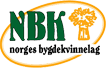 Årsberetning for Østre Udnes Bygdekvinnelag 2016Styret har bestått av:Leder:		Eva Øvren Nestleder:	Randi BrøtherfalletKasserer:	Lejla Dizdar-MandicSekretær:	Marit Ringereide	Studieleder:	Elin Jødahl SkovsethStyremedlem:	Ann Kristin HuserVaramedlem:	Ane AA GrøndahlVaramedlem:	Marit Karin AalandVaramedlem:	Berthe EggumFestkomiteen har bestått av Anna Nygård (leder), Ingrid Western og Lisa SkovsethØstre Udnes har i meldingsåret ikke vært representert i styret i Nes Landbrukslag Revisorer har vært Reidun Grue og Elisabeth Thorgersen.I valgkomiteen har Lisa Skovseth, Ingvild M. Westby og Ingrid Western sittet.Laget har 35 medlemmer. Det har vært holdt 6 ordinære styremøter.Årsmøtet i 2015 var 21. oktober på Haga Samfunnshus. Det var 16 personer til stede. Det nye året startet med jubileumsfest 14. november, Østre Udnes fylte 90 år og det ble feiret på Bodding gamle skole med 30 gjester. Gjestene kom bl.a fra Nes, Sørum, Blaker, Gjerdrum, Eidsvoll, og Ullensaker BKL. Mathilde Smidt møtte fra Nes Bygdeungdomslag. Marit Bjerke Tomter fra Akershus BKL og Ellen Krageberg møtte fra Norges Bygdekvinnelag. Vivian Wahl, varaordfører i Nes var også til stede!Kvelden startet med at Eva Øvren oppsummerte disse 90 åra. Deretter kom 5 utrolig flinke musikanter fra Nes Janitsjar og spilte for oss. Elin og Ane hadde laget et deilig koldtbord og vi koste oss veldig. 
Under maten hilste gjestene våre fra deres lag, hvor vi fikk flotte blomster og gavehilsener. Ann Kristin hilste fra Ingar Andersen og Nes Landbrukslag, som var forhindret fra å komme. Hun delte ut en finfin sjekk😊 Etter mat deklamerte vår egen Anny Sagen dikt fra Hans Børli. Vi avsluttet jubileet med stort kakebord og Quiz med nye og gamle spørsmål fra laget.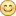 Takk til alle som bidro til dette fine jubileet😊10. desember avholdt vi tradisjons tro vårt julemøte på Haga Samfunnshus. Festkomiteen og styret hadde stelt i stand mat, så vi ble servert et deilig koldtbord. Det var sang, quiz og åresalg. En hyggelig tradisjon med 17 blide bygdekvinner hvor også ordfører Grethe Sjøli deltok.  I januar opprettet vi Facebook side, hvor vi har fått i underkant av 200 følgere i løpet av året. På denne siden legges ut info om arrangement i laget og fyldige referater fra ting vi har vært med på. 4. februar var det duket for «årets bøker» på biblioteket. Vi ble presentert et rikt utvalg av bøker for alle aldre og sjangere, mange fine anbefalinger. Det deltok 8 stk. fra laget, de fleste gikk videre til El Nero, etter at programmet var slutt på biblioteket.Torsdag 18. februar hadde vi besøk fra Romerike krisesenter. De fortalte om sitt arbeid, litt om hvem som er brukere og de ulike voldsformene. Det var et tankevekkende og gripende tema. Kveldens utlodning gikk til Romerike krisesenter. 15 stk. deltok på møtet.Lørdag 16.april hadde vi årets tur til Oslo, med guide rundt i Kvadraturen som er området som ligger rundt Akershus festning. Guiden Eivind Steenstrup, fortalte engasjert om området, og om de mange skulpturene og monumentene som står rundt i Kvadraturen. 
Han tok oss med på en 2 timer flott runde i strålende vårvær. Etter turen gikk alle 16 til Stormkjøkkenet og spiste nydelig lunsj. Torsdag 19.mai arrangerte vi vår faste PlanteauksjonSom de siste årene var den i Rustad hos Ingvild Westby Mehren. Hun var også auksjonarius. Mange hadde med seg stauder. Utvalget ble stort, og noen planter hadde vi ikke hørt om før, de var veldig populære Oppmøte var veldig bra, 35 personer møtte opp. Tradisjon tro avsluttet vi det hele med kaffe og kaker.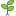 26. – 28. mai var det igjen duket for Årnes-dagene med salg av rømmegrøt og saft fra Tine-vogna. I år som i fjor sto vi på flotte Trekanten park. Været var strålende og grøtsalget gikk flott. Grøtsalget ble arrangert i samarbeid med Nes BKL.For tredje sommer på rad hadde vi sommeravslutning den 9. juni, på hytta til Reidun og Jon Egil Grue inne på skogen. Reidun hadde bakt horn og laget potetsalat og grønn salat. Laget stilte med grillmat og drikke, og noen av medlemmene hadde med kaker. Jon Egil passet grillen og sørget for at maten fikk den rette smaken, og etterpå kokte han kaffe. Vi var tolv damer og grillkokken. Anne Kristine og Eva fortalte litt fra årsmøtet i Norges Bygdekvinnelag som var i Lyngdal 3. og 4. juni. Elin fortalte litt om studieaktiviteten så langt i år. Elins nyinnkjøpte myggolje holdt myggen vekk bare ved å stå på verandarekkverket. Alle koste seg med maten og det hyggelige selskapet.Onsdag 17.august arrangerte vi tur til Grethe og Heidi Kopperud, Huset og Hagen på Kjos. Sand på Jessheim. De viste oss rundt i hagen, som har blitt deres store lidenskap og hobby. Vi hadde en fantastisk flott tur, og sola skinte som bestilt. Etter rundtur i hagen, koste vi oss i "Kjosekroken", med bærkake bakt av Heidi. Vi var 16 stk.Onsdag 31.august arrangerte vi Sonemøte. 50 bygdekvinner fant veien til Haga Samfunnshus. Sona vår består av Ullensaker, Nannestad, Eidsvoll, Gjerdrum og Nes. Eva Øvren holdt ett flott foredrag om "Ville Veksters betydning for folk før oss". Bodil Berg som er vår sonekontakt holdt også ett lite innlegg. Etter foredraget serverte vi Brenneslesuppe med skvalderkål-focaccia. Kaffe og mange forskjellige slag "ville" kaker ble deretter servert.Lørdag 11.september arrangerte vi årets sopptur! Eva tok gjengen med og leita etter sopp, mens Ane kokte kaffe og passa på bålet. De minste beina kom fortest tilbake, og de lagde eple med sukker og kanel på bålet. Når soppleterne kom tilbake, pratet Eva litt om fangsten, og etterpå lagde Ane skogsopp suppe. Vi hadde en finfin dag i skogen. Årets Brød & Cirkus ble arrangert 22.-24. september på Årnes. Vi hadde som tidligere stand i teltet, hvor vi koste oss med å steke sveler, og dele ut varme eplebåter med sukker og kanel til alle som gikk forbi. 
Det ble også arrangert en borddekkekonkurranse under Brød & Cirkus, hvor vi stilte opp og dekket et bord med tema Brød & Cirkus. Lørdag var dagen da vi med Ane i spissen arrangerte suppekurs i gamleskolen på Årnes. Et flott og matnyttig kurs hvor over 30 stk. deltok. Vi er heldige som har en så flink kokk med i laget 25. september var det høsttakkefest i Årnes kirke der vi sto for kirkekaffe og 9. oktober i Auli kirke hvor vi stod for pynting og kirkekaffe med god hjelp. Kurs:                                                                                                                                                                    Det har i år blitt avholdt tre studieringer, «Mat på bål» med 20 deltakere, «Ville vekster» med 20 deltakere og «Festkaker med frukt og bær» med 10 deltakere. Vi ser at studieringer med mat er populært og en fin arena for å verve nye medlemmer. Representasjon:                                                                                                                                            Anne Kristine Moen er i sitt andre år og Eva Øvren er i sitt 4 år i fylkesstyret, så Østre Udnes er godt representert i ABK Fylkesstyrerepresentantene deltok på NBKs årsmøte i Lyngdal.                       Lejla og Anna deltok fra Østre Udnes på årsmøtet og lagssamlinga til ABK på Losby.Møter:                                                                                                                                                           Det har blitt avholdt et møte sammen med Nes BKL, stand til Brød & Cirkus ble planlagt. Det var Randi, Eva, Ane og Marit som deltok på det møtet.Eva Øvren har deltatt på årsmøte i Nes kulturråd og Nes BU. Hun har også vært på møte med representant for FAU på Fjellfoten skole og folkehelsekoordinatoren i Nes om pilotprosjekt om skolehager der Bodding Sanitetsforening og Fjellfoten vel også deltok.Annet:                                                                                                                                                            I november var vi arrangør av sonestyremøtet for vår sone, møtet holdt vi på Samfunnshuset på Haga. Vi har i år også produsert mange nydelige søte små babysokker til nye Nesbuer. Flott innsats av dere som har deltatt. Elin og Ane har holdt «mat på bål»-kurs for Hvam 4H og tevlingskurs i osteanretning og 5-om dagen for Ullensaker BU.Ingvild, Ane, Elin og Marit var dommere under Akershus BUs vårarrangement, hvor det ble tevla i borddekking og spekemat. Styret i Østre Udnes bygdekvinnelag takker for all aktivitet i året.Styret